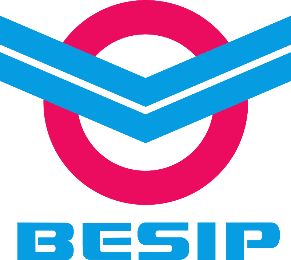 MINISTERSTVO DOPRAVYvyhlašujeDOPRAVNÍ SOUTĚŽ MLADÝCH CYKLISTŮOBLASTNÍ KOLOVysočina KRAJ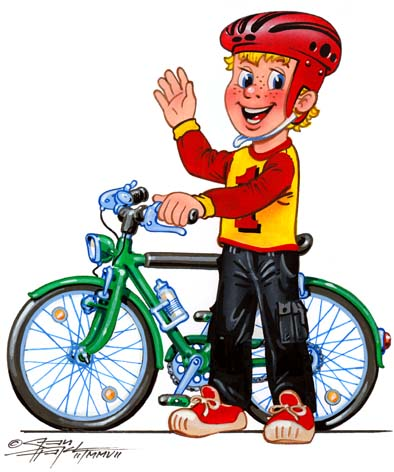 17. 5. 2024DDH PelhřimovP R O P O Z I C EOblastní kolo „Dopravní soutěže mladých cyklistů“ ORP Pelhřimov17. 5. 2024, DDH PelhřimovVedoucí disciplín:Vedoucí jednotlivých disciplín mohou být doplňováni nebo změněni. Rozhodčí na jednotlivých stanovištích budou jmenováni ředitelem soutěže a hlavním rozhodčím, a proškoleni jednotlivými vedoucími disciplín.ČASOVÝ HARMONOGRAM OBLASTNÍHO KOLA Podrobný časový harmonogram plnění jednotlivých soutěžních disciplín a pořadí startujících obdrží vedoucí družstev při prezentaci. Případné změny a doplnění budou oznámeny 
na rozpravě.PODMÍNKY ÚČASTI V OBLASTNÍM KOLE DSMC Oblastního kola DSMC se mohou zúčastnit družstva postupující ze základních/školních kol složená z žáků škol ORP Pelhřimov, a to v I. kategorii čtyřčlenné družstvo (2 děvčata + 2 chlapci) rok narození 2012, 2013 a 2014 a ve II. kategorii čtyřčlenné družstvo (2 děvčata + 2 chlapci) rok narození 2008, 2009, 2010, 2011 a 2012 s tím, že v den zahájení konání příslušného kola soutěže musí soutěžící splňovat předepsaný věkový limit. V I. kategorii nesmí škola nominovat do dalších postupových kol žáka, který byl v minulém ročníku celostátní soutěže členem vítězného družstva v I. kategorii, může se však zúčastnit jako člen družstva ve II. věkové kategorii, pokud splňuje věk.Pro I. věkovou kategorii platí podmínka, že pokud je členem družstva jeden či více soutěžících, kteří byli v předcházejícím ročníku DSMC členy družstva startujícího v mezinárodním kole soutěže (ETEC), nemůže toto družstvo znovu postoupit do mezinárodního kola (ETEC). Družstvo doprovází jeden pedagogický pracovník (učitel, vedoucí zájmových kroužků apod.), starší osmnácti let, který po celou dobu trvání soutěže zodpovídá za bezpečnost všech členů družstva a seznámí je s možnými riziky. Doprovázející osoba zodpovídá za žáky při dopravě 
i po dobu konání příslušného kola, za kázeň soutěžících a garantuje správný a včasný nástup soutěžících k plnění jednotlivých disciplín.Nemocný, či jinak indisponovaný soutěžící z družstva musí být nahrazen jiným soutěžícím ještě před odjezdem do místa konání soutěže.Vyšší počet účastníků, než je stanovený počet členů družstva, není povolen!Vedoucí družstva rovněž zodpovídá za to, že každý účastník soutěže bude mít s sebou průkaz zdravotní pojišťovny a při plnění disciplín bude mít na sobě sportovní oblečení (doporučuje se, aby nohavice přesahovaly přes kolena a rukávy přes lokty), zřetelně umístěné startovní číslo a při absolvování soutěžních disciplín „Jízda po DDH“ a „Jízda zručnosti“' bude mít 
na hlavě vlastní, řádně upevněnou ochrannou cyklistickou přilbu schváleného typu.Doporučuje se, aby družstva měla jednotný sportovní úbor s označením školy, kterou reprezentují.Podmínkou účasti v oblastním kole DSMC je včasné odeslání řádně vyplněné přihlášky – nominace za každé družstvo .Za správnost údajů v přihlášce odpovídá vysílající škola.ROZSAH A OBSAH OBLASTNÍHO KOLA V oblastním kole DSMC absolvují družstva čtyři soutěžní disciplíny v předem stanoveném pořadí. Výsledek družstva bude dán součtem trestných bodů jednotlivých jeho členů. Obsah jednotlivých disciplín odpovídá požadavkům na znalosti a schopnosti žáků základních škol a navazuje na disciplíny základních kol DSMC a výuku dopravní výchovy.Bodované soutěžní disciplíny:Teoretická částPravidla provozu na pozemních komunikacích (test)Zásady poskytování první pomoci (test)Praktická částPravidla provozu na pozemních komunikacích (jízda po DDH)Jízda zručnosti na jízdním koleOrganizace disciplín:PRAVIDLA PROVOZU NA POZEMNÍCH KOMUNIKACÍCH (TEST)Soutěžní disciplína proběhne v učebně Autoškoly Chalupa.  Testy budou provedeny písemnou formou, výběrem z otázek zpracovaných Ministerstvem dopravy – BESIP. Přesnou instruktáž podá rozhodčí před zahájením disciplíny.Časový limit na vyřešení otázek je 25 minut. Výsledný čas se nezaznamenává.V každé disciplíně je 20 otázek. U obou kategorií je v testech pouze 1 správná odpověď.Metodická podpora pro přípravu družstva na tuto disciplínu: www.besip.cz (3 vzorové sady testů včetně klíče).PRAVIDLA PROVOZU NA POZEMNÍCH KOMUNIKACÍCH (JÍZDA PO DDH)Soutěžní disciplína proběhne na DDH Pelhřimov. Před zahájením disciplíny budou mít soutěžící čas 
na prohlídku dopravního značení a rozmístění kontrolních stanovišť na DDH.Skupina cyklistů (nejméně 4) absolvuje jízdu po DDH. Časový limit na absolvování disciplíny je 5 minut, poslední minuta bude hlášena rozhodčím. Konec jízdy ohlásí rozhodčí signálem, po jehož zaznění se soutěžící vrací do prostoru odkud jízdu zahájil. Před uplynutím stanoveného limitu 5 minut, nesmí soutěžící hřiště opustit a musí jezdit 
po dopravním hřišti.Disciplína je hodnocena sektorově, nikoliv individuálně. Prostor je rozdělen na sektory, přičemž každý sektor hodnotí sektorový rozhodčí. Metodická podpora pro přípravu družstva na tuto disciplínu: www.besip.cz (mapa DDH – 3D vizualizace jednotlivých DDH).JÍZDA ZRUČNOSTI NA KOLETrať jízdy zručnosti pro obě kategorie bude vytyčena na DDH Pelhřimov.Před zahájením disciplíny pořadatel seznámí soutěžící s rozmístěním překážek, správným způsobem jejich absolvování a vysvětlí bodování. Hodnocení a přidělování trestných bodů 
na jednotlivých překážkách dle Propozic a pokynů zpracovaných Ministerstvem dopravy – BESIP. Soutěžící projíždí jízdu zručnosti s batohem se zátěží o hmotnosti v 1. kategorii 2 kg, 
ve 2. kategorii 3 kg.Překážky budou od sebe vzdáleny cca tři metry. Úkolem soutěžícího je plynulou jízdou překážky projet. Mezi překážkami není dovoleno zastavit, otáčet se a znovu na ně najíždět. Po celou dobu jízdy musí soutěžící jet tak, aby byla obě kola trvale ve styku s vozovkou nebo překážkou. Čas není měřen.Seznam doporučených překážek:branka (č. 1)koridor (č. 7)podjezdová branka (č. 20)hrboly (č. 17)slalom mezi brankami (č. 11)zastavení na metě (č. 19)8.Povinné překážky budou dle volby organizátora doplněny do celkového počtu 10 překážek (viz seznam všech překážek). Překážky se nesmí opakovat.Soutěžící projíždí jízdu zručnosti s batohem se zátěží o hmotnosti v 1. kategorii 2 kg,
 ve 2. kategorii 3 kg.Metodická podpora pro přípravu družstva na tuto disciplínu: kompletní sada překážek 
je k dispozici na ĐĐH Pelhřimov. Využít lze po předchozí domluvě se zástupcem DDH.ZÁSADY POSKYTOVÁNÍ PRVNÍ POMOCISoutěžní disciplína proběhne v učebně Autoškola Chalupa. V oblastním kole bude disciplína plněna formou znalostního testu Metodická podpora pro přípravu družstva na tuto disciplínu: www.besip.cz (metodika plnění disciplíny včetně hodnocení), tematická brožura „DĚTI V DOPRAVĚ PRVNÍ POMOC“, vydaná Českým červeným křížem, jako 3. přepracované vydání, Praha 2016.PODROBNOSTI K DISCIPLÍNÁMPodrobný výklad jednotlivých disciplín a další upřesnění jejich obsahu a hodnocení provedou vedoucí disciplín nebo hlavní rozhodčí při zahájení soutěže.Startovní čísla budou přidělena v pořadí dle došlých přihlášek. Vedoucí družstva převezme startovní čísla. Kontrola správnosti údajů bude provedena při prezentaci.Přidělená startovní čísla jsou soutěžící povinni nosit viditelně při absolvování všech soutěžních disciplín. Pedagogický doprovod odevzdá startovní čísla pořadateli ihned po ukončení poslední disciplíny.Jednotlivé disciplíny jsou hodnoceny přidělováním trestných bodů jednotlivcům podle aktuálních propozic a pokynů k organizaci DSMC (verze 1/2024) zveřejněných na webové stránce SO BESIP MD (www.besip.cz). Výsledkem družstva se rozumí součet všech trestných bodů, které obdrží jeho členové. Zvítězí družstvo, které obdrží nejmenší počet trestných bodů. Při rovnosti obdržených trestných bodů u dvou nebo více družstev (jednotlivců) rozhodují o pořadí lepší výsledky dosažené v disciplínách v tomto pořadí:Pravidla provozu na pozemních komunikacích – testJízda po DDH podle pravidelJízda zručnosti na jízdní koleZásady poskytování první pomoci -tastNerozhodnou-li ani tato kritéria, rozhoduje o pořadí "rozjezd". „Rozjezd“ absolvuje zvolený 
či vylosovaný člen družstva, probíhá takto: Vymezí se dráha – 100 cm široká a 600 cm dlouhá, kterou soutěžících musí projet co nejpomaleji – je zakázáno balancovat s kolem na místě. Dotek nohou země či pád z kola znamená diskvalifikaci. Počet drah se vymezí podle počtu soutěžících, kteří se rozjezdu zúčastní. Soutěžící, který v tomto rozjezdu zvítězí, vybojuje svému družstvu lepší umístění. V případě, kdy soutěžící svévolně neabsolvuje některou disciplínu, je zatížen maximálním počtem trestných bodů, které bylo možno v dané disciplíně obdržet. V případě, kdy soutěžící neabsolvuje disciplínu z vážných zdravotních důvodů (na základě vyjádření zdravotníka), 
je tomuto soutěžícímu přidělen stejný počet trestných bodů, který obdržel v této disciplíně nejhorší člen daného družstva. Jestliže se družstvo k soutěži dostaví neúplné, 
je mu za každého chybějícího člena přidělen v každé disciplíně maximální počet trestných bodů, které v dané soutěži obdržel účastník s nejvyšším počtem trestných bodů.NÁMITKY A PROTESTYProtest může podat pedagogický doprovod pouze písemně do rukou hlavního rozhodčího. Ten po projednání s ředitelem soutěže a rozhodčím disciplíny rozhodne o sporných otázkách a výsledcích. Proti průběhu disciplíny lze protest podat nejpozději do 15 minut po ukončení příslušné disciplíny a protest proti výsledku disciplíny do 15 minut po vyvěšení průběžných nebo konečných výsledků na výsledkové tabuli. Vklad pro podání protestu činí 500 Kč (o vkladu bude vydáno potvrzení). V případě oprávněného protestu bude částka vrácena, v opačném případě bude použita jako příspěvek ve prospěch soutěže.JÍZDNÍ KOLAK plnění disciplín „Pravidla provozu na pozemních komunikacích – praktická část“ a „Jízda zručnosti na jízdním kole“ zajistí organizátor jízdní kola s volnoběžným nábojem a průměrem ráfků kola zpravidla 24“. S přihlédnutím k výšce soutěžících v návaznosti na jejich věk 
(10-16 let) může dle místních podmínek doplnit kola s průměrem ráfků kol 20“, 26“ a 28“ s tím, že disciplína „Jízda zručnosti“ – rozmístění překážek bude provedeno pro kolo s průměrem ráfků kol 24“. Soutěžící bude mít právo volby kola. BEZPEČNOST A OCHRANA ZDRAVÍBezpečnost a ochranu zdraví žáků po dobu dopravy na soutěž a ze soutěže i dobu akce zajišťuje a odpovídá za ní v plném rozsahu vysílající škola a určený pedagogický dohled. (Potvrzení školy na odeslané přihlášce).Soutěžící musí být vybaveni sportovním oblečením a vlastní ochrannou přilbou. V případě velmi nepříznivých klimatických podmínek doporučujeme teplé oblečení a oblečení do deště.Pláštěnka nutná!CENYCeny do soutěže budou poskytnuty Ministerstvem dopravy – BESIP. ZÁVĚREČNÁ USTANOVENÍTyto propozice jsou závazné pro všechny účastníky oblastního kola DSMC ORP Pelhřimov pro rok 2024. Případné připomínky a dotazy je nutné vznést nejpozději před zahájením soutěže při rozpravě vedoucích družstev se zástupci organizačního štábu, ředitelem soutěže a hlavním rozhodčím.Pořadatel si vyhrazuje právo na operativní změny časového harmonogramu soutěže. V případě nepříznivého počasí si pořadatel vyhrazuje právo změny pořadí soutěžních disciplín. V případě nutnosti může ředitel soutěže společně s hlavním rozhodčím operativně propozice změnit. O tom budou všichni účastníci včas informováni.Za poškození věcí a zařízení, oděvních součástek a jejich ztrátu jsou odpovědni účastníci soutěže. Účastníci soutěže jsou povinni dodržovat pokyny pořadatelů.POSTUPOVÝ KLÍČDružstva s nejmenším počtem trestných bodů v obou kategoriích postupují do krajského kola.PŘIHLÁŠENÍ DRUŽSTVAVšem soutěžícím i jejich pedagogům přejeme hodně úspěchů a hezkých zážitků v soutěži!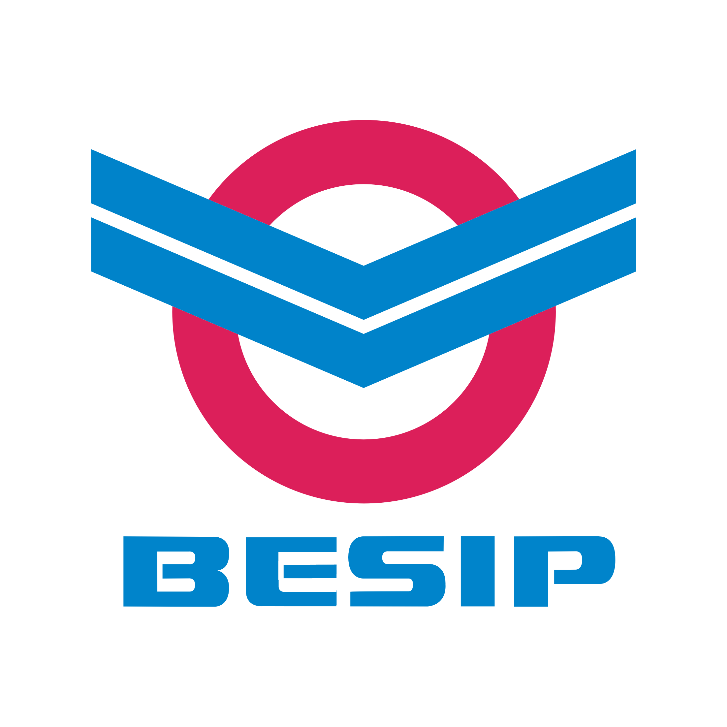 Vyhlašovatel soutěže:Ministerstvo dopravy – BESIPVyhlašovatel soutěže:Ministerstvo školství, mládeže a tělovýchovyVyhlašovatel soutěže:Policejní prezidium Policie České republikyVyhlašovatel soutěže:Český červený křížPořadatel soutěže:Ministerstvo dopravy – BESIPPořadatel soutěže:DDM PelhřimovPořadatel soutěže:Autoškola Jan ChalupaPořadatel soutěže:Místo konání:Dětské dopravní hřiště PelhřimovTermín konání:Čas konání:Prezence družstev proběhne v čase od 8:00 do 8:30Čas konání:Zahájení soutěže proběhne v čase 8:30Vyhlášení cca ve 12:00Stravování:Svačina zajištěná organizátorem Stravování:Obdrží při prezentaci.Stravování:Doprava:Doprava na soutěž není hrazena.Doprava:Náklady spojené s dopravou soutěžících do místa konání soutěže hradí škola, kterou družstvo reprezentuje.Doprava:Organizační výbor soutěže:Organizační výbor soutěže:Ředitel soutěže:Bc. Libor Fišar, ředitel DDMHlavní rozhodčí:Bc. Miroslav Lhotský Hlavní pořadatel:Dana Kalinová, DDM PelhřimovZpracování dat:Bc. Libor Fišar, ředitel DDMČestní hosté:Čestní hosté:Ladislav Med, starosta města PelhřimovIng. Zbyněk Rychetský, vedoucí odboru školství, kultury a tělovýchovy				 Bc. Hana Slabá, vedoucí odboru dopravního inspektorátuČestní hosté:Čestní hosté:Čestní hosté:Jízda na DDH:Učitelé ZŠJízda zručnosti:Učitelé ZŠ, Policie ČRTesty z PSP:Vladislav VondrákPrvní pomoc:Pracovníci DDM08:00 – 08:30Příjezd účastníků na DDH Pražská, prezence08:30 – 08:45Slavnostní zahájení DSMC08:45 – 09:00Porada a rozprava ředitele a hlavního rozhodčího s vedoucími družstev09:00 – 12:00Plnění soutěžních disciplín (Jízda na DDH, Jízda zručnosti, Testy z PSP, První pomoc)12:00 – 12:30Slavnostní vyhlášení a ukončení DSMCDalší informace k organizačnímu zabezpečení soutěže podá:Jméno: příjmení: Dana KalinováTelefon: 606 041 095Email: dkalinova@ddm.pel.czTermín pro odevzdání přihlášek2.5. 2024Elektronické odevzdání přihlášekEmail: dkalinova@ddm.pel.czKorespondenční odevzdání přihlášekDDM Pelhřimov, Tř. Legií 382, Pelhřimov